Document d’exercices CM1 : jeudi 26 mars   Calcul mental 2.Français : Manuel interlignes : 6-7-8 p1564.Maths : 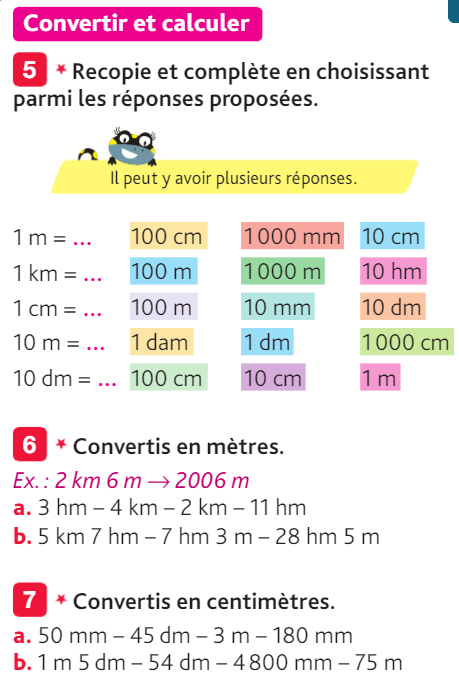 5.EPSDans son jardin ou chez soi faire les exercices suivant, il faut une horloge ou un chrono. 5 exercices se suivent, faire une pause de 2 minutes puis recommencer une 2ème fois les 5 exercices faire une pause de 2 minutes et recommencer une 3ème et dernière fois les 5 exercices. Puis allez boire 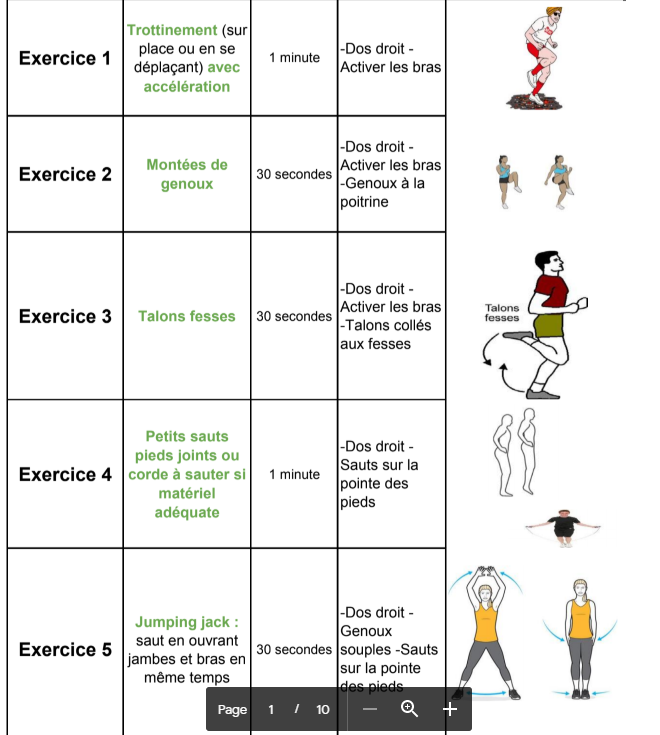  Multiplier par 10, 100, 1 000… L’enseignant dit : « Calcule. » 